ГОСУДАРСТВЕННОЕ БЮДЖЕТНОЕ ПРОФЕССИОНАЛЬНОЕОБРАЗОВАТЕЛЬНОЕ УЧРЕЖДЕНИЕ ИРКУТСКОЙ ОБЛАСТИ«ЗИМИНСКИЙ ЖЕЛЕЗНОДОРОЖНЫЙ ТЕХНИКУМ»рабочая ПРОГРАММа Учебной дисциплиныОГСЭ.04 Физическая культураобразовательной  программы  среднего профессионального образования подготовки специалистов среднего звена по специальности23.02.06 Техническая эксплуатация подвижного состава железных дорогКвалификация: ТехникФорма обучения очнаяСрок освоения ОП СПО ПССЗ 3 года 10 месяцев на базе основного общего образованияПрофиль получаемого профессионального образования технологическийЗима, 2023Рабочая программа учебной дисциплины ОГСЭ.04 Физическая культура разработана с учетом ФООП приказ № 1014 от 23 ноября 2022 г. и примерной  программы образовательной учебной дисциплины  «Физическая культура» для профессиональных образовательных организаций - одобренной Научно-методическим советом Центра профессионального образования ФГАУ «ФИРО» и рекомендована для реализации основной профессиональной образовательной программы СПО на базе основного общего образования с получением среднего общего образования протокол № 2  от «26»  марта  2015 г. для специальности среднего профессионального образования 23.02.06 Техническая эксплуатация подвижного состава железных дорог, входящей в укрупненную группу профессий/специальностей 23.00.00 ТЕХНИКА и ТЕХНОЛОГИЯ НАЗЕМНОГО ТРАНСПОРТА.Разработчик: Станицкая Мария Алексеевна, преподаватель физической культуры ГБПОУ ИО «Зиминский железнодорожный техникум»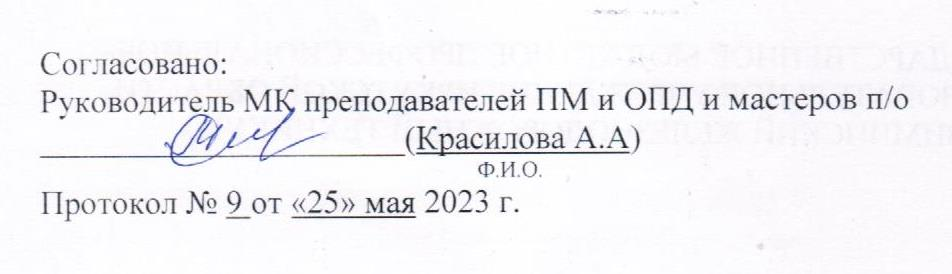 СОДЕРЖАНИЕ1. паспорт рабочей ПРОГРАММЫ Учебной дисциплиныОГСЭ.04 Физическая культура1.1. Область применения программыРабочая программа учебной дисциплины ОГСЭ.04 Физическая культура предназначена для организации занятий по физической культуре в  профессиональных образовательных организациях СПО, реализующих образовательную программу среднего общего образования в пределах освоения основной профессиональной образовательной программы СПО (ОПОП СПО) на базе основного общего образования при подготовке специалистов среднего звена 23.02.06 Техническая эксплуатация подвижного состава железных дорог, входящей в укрупненную группу профессий/специальностей 23.00.00 ТЕХНИКА и ТЕХНОЛОГИЯ НАЗЕМНОГО ТРАНСПОРТА.1.2. Место дисциплины в структуре основной профессиональной образовательной программы: дисциплина ОГСЭ.04 Физическая культура входит в общий гуманитарный и социально экономический учебный цикл.1.3. Цели дисциплины – требования к результатам освоения  дисциплины:Целью дисциплины ОГСЭ.04 Физическая культура является развитие у обучающихся двигательных навыков, совершенствование всех видов физкультурной и спортивной деятельности, гармоничное физическое развитие, формирования культуры здорового и безопасного образа жизни будущего квалифицированного специалиста, на основе национально-культурных ценностей и традиций, формирование мотивации и потребности к занятиям физической культуры у будущего специалиста.В результате освоения дисциплины обучающийся должен уметь:- использовать физкультурно-оздоровительную деятельность для укрепления здоровья;- достижения жизненных и профессиональных целей. В результате освоения дисциплины обучающийся должен знать:- о роли физической культуры в общекультурном, профессиональном и социальном развитии человека; - основы здорового образа жизни.Планируемые результаты освоения дисциплины ОГСЭ.04 Физическая культура в соответствии с ФГОС СПО и на основе ФГОС СОО, формирование и развитие общих компетенций:Самостоятельная работа обучающихся организуется дифференцированно, в соответствии с методическими рекомендациями по выполнению самостоятельных работ для данной специальности.1.4. Количество часов на освоение программы дисциплины:максимальной учебной нагрузки студента 336 часов в том числе обязательной аудиторной учебной нагрузки студента 224 часов;самостоятельной работы студента 112 часов.2. СТРУКТУРА И СОДЕРЖАНИЕ УЧЕБНОЙ ДИСЦИПЛИНЫ ОГСЭ.04 Физическая культура2.1. Объем учебной дисциплины и виды учебной работы для специальности2.2. Тематический план и содержание учебной дисциплины ОГСЭ.04 Физическая культура23.02.06 Техническая эксплуатация подвижного состава железных дорог3. УСЛОВИЯ РЕАЛИЗАЦИИ РАБОЧЕЙ ПРОГРАММЫ ДИСЦИПЛИНЫОГСЭ.04 Физическая культура3.1. Требования к минимальному материально-техническому обеспечениюДля реализации учебной дисциплины имеется в наличии спортивный зал, спортивная площадка с элементами полосы препятствий. Спортивное оборудование: баскетбольные, футбольные, волейбольные мячи; щиты, ворота, корзины, сетки, стойки; стол для настольного тенниса, шарики для игры в настольный теннис, ракетки для игры в настольный теннис; дартс; гимнастическая перекладина, гимнастические скамейки, секундомеры, мячи для тенниса; оборудование для силовых упражнений (например: гантели, гири, штанги с комплектом различных отягощений); скакалки.3.2. Информационное обеспечение обученияПеречень рекомендуемых учебных изданий, Интернет-ресурсов, дополнительной литературыОсновные источники: Виленский, Горшков «Физическая культура» учебник 2020г. 15экз.Дополнительные источники:Бишаева А.А. «Физическая культура» учебник 2014г.-35экзИнтернет ресурсы:Сайт Министерства спорта, туризма и молодёжной политики http://sport.minstm.gov.ruСайт Департамента физической культуры и спорта города Москвы http://www.mossport.ru4. КОНТРОЛЬ И ОЦЕНКА РЕЗУЛЬТАТОВ ОСВОЕНИЯ ДИСЦИПЛИНЫОГСЭ.04 Физическая культураКонтроль и оценка результатов освоения  дисциплины осуществляется преподавателем в процессе проведения практических занятий, тестирования, а также выполнения студентов индивидуальных заданий, сдачи дифференцированного зачета.В результате освоения дисциплины обучающийся должен уметь:- использовать физкультурно-оздоровительную деятельность для укрепления здоровья;- достижения жизненных и профессиональных целей. В результате освоения дисциплины обучающийся должен знать:- о роли физической культуры в общекультурном, профессиональном и социальном развитии человека; - основы здорового образа жизни.ПРИМЕРНЫЕ ОБЯЗАТЕЛЬНЫЕ КОНТРОЛЬНЫЕ ЗАДАНИЯДЛЯ ОПРЕДЕЛЕНИЯ И ОЦЕНКИ УРОВНЯ ФИЗИЧЕСКОЙ ПОДГОТОВЛЕННОСТИ ОБУЧАЮЩИХСЯстр1. ПАСПОРТ рабочей ПРОГРАММЫ Учебной дисциплины…………………42. СТРУКТУРА и содержание Учебной дисциплины………………………73. условия реализации рабочей программы Учебной дисциплины224. Контроль и оценка результатов Освоения Учебной дисциплины23Код и наименование формируемых компетенцийПланируемые результаты освоения дисциплины Планируемые результаты освоения дисциплины Код и наименование формируемых компетенцийОбщиеПредметныеОК 01. Выбирать способы решения задач профессиональной деятельности применительно к различным контекстамВ части трудового воспитания:- готовность к труду, осознание ценности мастерства, трудолюбие;- готовность к активной деятельности технологической и социальной направленности, способность инициировать, планировать и самостоятельно выполнять такую деятельность;- интерес к различным сферам профессиональной деятельности.Овладение универсальными учебными познавательными действиями:а) базовые логические действия:- самостоятельно формулировать и актуализировать проблему, рассматривать ее всесторонне;- устанавливать существенный признак или основания для сравнения, классификации и обобщения;- определять цели деятельности, задавать параметры и критерии их достижения;- выявлять закономерности и противоречия в рассматриваемых явлениях;- вносить коррективы в деятельности, оценивать соответствие результатов целям, оценивать риск последствий деятельности;- развивать креативное мышление при решении жизненных проблемб) базовые исследовательские действия:- владеть навыками учебно-исследовательской и проектной деятельности, навыками разрешения проблем;- выявлять причинно-следственные связи и актуализировать задачу, выдвигать гипотезу ее решения, находить аргументы для доказательства своих утверждений, задавать параметры и критерии решения;- анализировать полученные в ходе решения задачи результаты, критически оценивать их достоверность, прогнозировать изменение в новых условиях;- уметь переносить знания в познавательную и практическую области жизнедеятельности;- уметь интегрировать знания из разных предметных областей;- выдвигать новые идеи, предлагать оригинальные подходы и решения;- способность их использования в познавательной и социальной практике;- уметь использовать разнообразные формы и виды физкультурной деятельности для организации здорового образа жизни, активного отдыха и досуга, в том числе в подготовке к выполнению нормативов Всероссийского физкультурно-спортивного комплекса «Готов к труду и обороне» (ГТО);- владеть современными технологиями укрепления и сохранения здоровья, поддержания и сохранения здоровья, поддержания работоспособности, профилактики заболеваний, связанных с учебой и производственной деятельностью;- владеть основными способами самоконтроля индивидуальных показателей здоровья, умственной и физической работоспособности, качеств;- владеть физическими упражнениями разной функциональной направленности, использование их в учебной и производственной деятельности с целью профилактики переутомления и сохранения высокой работоспособности.ОК 04. Эффективно взаимодействовать и работать в коллективе и команде- готовность к саморазвитию, самостоятельности и самоопределению;- овладение навыками учебно-исследовательской, проектной и социальной деятельности;Овладение универсальными коммуникативными действиями:б) совместная деятельность:- понимать и использовать преимущества командной и индивидуальной работы;- принимать цели совместной деятельности, организовывать и координировать действия по ее достижению: составлять план действий, распределять роли с учетом мнений участников обсуждать результаты совместной работы;- координировать и выполнять работу в условиях реального, виртуального и комбинированного взаимодействия;- осуществлять позитивное стратегическое поведение в различных ситуациях, проявлять творчество и воображение, быть инициативнымОвладение универсальными регулятивными действиями:г) принятие себя и других людей:- принимать мотивы и аргументы других людей на ошибки;- развивать способность понимать мир с позиции другого человека- уметь использовать разнообразные формы и виды физкультурной деятельности для организации здорового образа жизни, активного отдыха и досуга, в том числе в подготовке к выполнению нормативов Всероссийского физкультурно-спортивного комплекса «Готов к труду и обороне» (ГТО);- владеть современными технологиями укрепления и сохранения здоровья, поддержания работоспособности, профилактики заболеваний, связанных с учебной и производственной деятельностью;- владеть основными способами самоконтроля индивидуальных показателей здоровья, умственной и физической работоспособности, динамики физического развития и физических качеств;- владеть физическими упражнениями разной функциональной направленности, использование их в режиме учебной и производственной деятельности с целью профилактики переутомления и сохранения высокой работоспособности. ОК 08. Использовать средства физической культуры для сохранения и укрепления здоровья в процессе профессиональной деятельности и поддержания необходимого уровня физической подготовленности- готовность к саморазвитию, самостоятельности и самоопределению; - наличие мотивации к обучению и личностному развитию;В части физического воспитания:- сформировать здорового и безопасного образа жизни, ответственного отношения к своему здоровью;- потребность в физическом совершенствовании, занятиях спортивно-оздоровительной деятельностью;Овладеть универсальными регулятивными действиями:а) самоорганизации:- самостоятельно составлять план решения проблемы с учетом имеющихся ресурсов, собственных возможностей и предпочтений;- давать оценку новым ситуациям;- расширять рамки учебной дисциплины на основе личных предпочтений;- делать осознанный выбор, аргументировать его, брать ответственность за решение;- оценивать приобретенный опыт;- способствовать формированию и проявлению широкой эрудиции в различных областях знаний, постоянно повышать свой образовательный и культурный уровень.- уметь использовать разнообразные формы и виды физкультурной деятельности для организации здорового образа жизни, активного отдыха и досуга, в том числе в подготовке к выполнению нормативов Всероссийского физкультурно-спортивного комплекса «Готов к труду и обороне» (ГТО);- владеть современными технологиями укрепления и сохранения здоровья, поддержания работоспособности, профилактики заболеваний, связанных с учебной и производственной деятельностью;- владеть основными способами самоконтроля индивидуальных показателей здоровья, умственной и физической работоспособности, динамики физического развития и физических качеств;- владеть физическими упражнениями разной функциональной направленности, использование их в режиме учебной и производственной деятельности с целью профилактики переутомления и сохранения высокой работоспособности;- владеть техническими приемами и двигательными действиями базовых видов спорта, активное применение их в физкультурно-оздоровительной и соревновательной деятельности, в сфере досуга, в профессионально-прикладной сфере;- иметь положительную динамику в развитии основных физических качеств (силы, быстроты, выносливости, гибкости и ловкости).Вид учебной работыВид учебной работыОбъем часовМаксимальная учебная нагрузка (всего)Максимальная учебная нагрузка (всего)336Обязательная аудиторная учебная нагрузка (всего) Обязательная аудиторная учебная нагрузка (всего) 224В том числе:В том числе:Теоретическое обучениеТеоретическое обучение2Практические занятия Практические занятия 222в том числе профессионально-ориентированное содержаниев том числе профессионально-ориентированное содержание36Самостоятельная работа обучающегося (всего)Самостоятельная работа обучающегося (всего)112Промежуточная аттестация в форме дифференцированного зачёта Промежуточная аттестация в форме дифференцированного зачёта №п/пНаименование разделов Тема и содержание учебного материала, практические работы, самостоятельная занятия студентовОбъем часовФормируемые общие компетенции1234Раздел 1Физическая культура как часть культуры общества и человекаОК 01, ОК 04, ОК 0811.1. Современное состояние физической культуры и спортаСовременное состояние физической культуры и спорта. Физическая культура как часть культуры общества и человека. Роль физической культуры в общекультурном, профессиональном и социальном развитии человека. Современное представление о физической культуре: основные понятия; основные направления развития физической культуры в обществе и их формы организации. Всероссийский физкультурно-спортивный комплекс «Готов к труду и обороне» (ГТО).Требования к технике безопасности на занятиях физическими упражнениями разной направленности (в условиях спортивного зала и спортивных площадок).2ОК 01, ОК 04, ОК 0821.2. Современные системы и технологии укрепления и сохранения здоровьяПрактическая работа №1Современные системы и технологии укрепления и сохранения здоровья.Дыхательная гимнастика, антистрессовая пластическая гимнастика, йога, глазодвигательная гимнастика.2ОК 01, ОК 04, ОК 0831.2. Современные системы и технологии укрепления и сохранения здоровьяПрактическая работа №2Современные системы и технологии укрепления и сохранения здоровья.Стрейтчинг, суставная гимнастика, лыжные прогулки по пересеченной местности, оздоровительная ходьба, северная или скандинавская ходьба и оздоровительный бег и др.2ОК 01, ОК 04, ОК 0841.2. Современные системы и технологии укрепления и сохранения здоровьяСамостоятельная работа:Составить комплекс упражнений, используя современные технологии4ОК 01, ОК 04, ОК 0851.3. Основы методики самостоятельных занятий оздоровительной физической культурой и самоконтроль за индивидуальными показателями здоровьяПрактическая работа №3Организация занятий физическими упражнениями различной направленностиПодготовка к занятиям физической культурой (выбор мест занятий, инвентаря и одежды, планирование занятий с разной функциональной направленностью). Нагрузка и факторы регуляции нагрузки при проведении самостоятельных занятий физическими упражнениями.2ОК 01, ОК 04, ОК 0861.3. Основы методики самостоятельных занятий оздоровительной физической культурой и самоконтроль за индивидуальными показателями здоровьяПрактическая работа №4Дневник самоконтроля.Самоконтроль за индивидуальными показателями физического развития, умственной и физической работоспособностью, индивидуальными показателями физической подготовленности.2ОК 01, ОК 04, ОК 0871.3. Основы методики самостоятельных занятий оздоровительной физической культурой и самоконтроль за индивидуальными показателями здоровьяСамостоятельная работа:Заполнить дневник самоконтроля2ОК 01, ОК 04, ОК 08Профессионально-ориентированное содержаниеПрофессионально-ориентированное содержаниеПрофессионально-ориентированное содержание81.4. Физическая культура в режиме трудового дняПрактическая работа №5Зоны риска физического здоровья в профессиональной деятельности.Рациональная организация труда, факторы сохранения и укрепления здоровья, профилактика переутомления. Составление профессиограммы. 2ОК 01, ОК 04, ОК 0891.4. Физическая культура в режиме трудового дняПрактическая работа №6Профилактика переутомления в профессиональной деятельности.Определение принадлежности выбранной профессии/специальности к группе труда. Подбор физических упражнений для проведения производственной гимнастики.2ОК 01, ОК 04, ОК 08101.4. Физическая культура в режиме трудового дняПрактическая работа №7Освоение методики составления и проведения комплексов упражнений- для производственной гимнастики;- для профилактики профессиональных заболеваний с учетом специфики будущей профессиональной деятельности2ОК 01, ОК 04, ОК 08111.4. Физическая культура в режиме трудового дняСамостоятельная работа:Составить профессиограмму2ОК 01, ОК 04, ОК 08121.5. Профессионально-прикладная физическая подготовкаПрактическая работа №8Профессионально-прикладная физическая подготовка.Понятие «профессионально-прикладной физической подготовки», задачи профессионально-прикладной физической подготовки, средства профессионально-прикладной физической подготовки.2ОК 01, ОК 04, ОК 08131.5. Профессионально-прикладная физическая подготовкаПрактическая работа №9Определение значимых физических и личностных качеств.С учетом специфики получаемой профессии/специальности; определение видов физкультурно-спортивной деятельности для развития профессионально-значимых физических и психических качеств.2ОК 01, ОК 04, ОК 08141.5. Профессионально-прикладная физическая подготовкаПрактическая работа №10Составление комплексов профессионально-прикладной физической подготовки2ОК 01, ОК 04, ОК 0815Раздел 2 Методические основы обучения различным видам физкультурно-спортивной деятельности162.1. Подбор упражнений, составление комплексов упражнений для различных форм организации занятий физической культуройПрактическая работа №11Освоение методик составления и проведения комплексов упражненийКомплексы утренней гимнастики, физкультминуток, физкультпауз, комплексов упражнений для коррекции осанки и телосложения.2ОК 01, ОК 04, ОК 08172.1. Подбор упражнений, составление комплексов упражнений для различных форм организации занятий физической культуройПрактическая работа №12Проведение комплексов упражнений 2ОК 01, ОК 04, ОК 08182.1. Подбор упражнений, составление комплексов упражнений для различных форм организации занятий физической культуройСамостоятельная работа:Составить комплекс утренней гимнастики2ОК 01, ОК 04, ОК 08192.2. Составление и проведение самостоятельных занятий по подготовке к сдаче норм и требований ВФСК «ГТО»Практическая работа №13Составление и проведение комплексов упражнений для подготовки к выполнению тестовых упражненийОсвоение методики составление планов-конспектов и выполнения самостоятельных заданий по подготовке к сдаче норм и требований ВФСК «ГТО».2ОК 01, ОК 04, ОК 08202.3. Методы самоконтроля и оценка умственной и физической работоспособностиПрактическая работа №14Применение методов самоконтроля и оценки умственной и физической работоспособности2ОК 01, ОК 04, ОК 08Профессионально-ориентированное содержаниеПрофессионально-ориентированное содержаниеПрофессионально-ориентированное содержание212.5. Профессионально-прикладная физическая подготовкаПрактическая работа №15Характеристика профессиональной деятельностиГруппа труда, рабочее положение, рабочие движения, функциональные системы, обеспечивающие трудовой процесс, внешние условия или производственные факторы, профессиональные заболевания.2ОК 01, ОК 04, ОК 08222.5. Профессионально-прикладная физическая подготовкаПрактическая работа №16Освоение комплексов упражнений для производственной гимнастики различных групп профессийПервая, вторая, третья, четвертая группы профессий2ОК 01, ОК 04, ОК 08232.5. Профессионально-прикладная физическая подготовкаСамостоятельная работа:Дополнить профессиограмму2ОК 01, ОК 04, ОК 08242.6. Физические упражнения для оздоровительных форм занятий физической культуройПрактическая работа №17Освоение упражнений современных оздоровительных системСистем физического воспитания ориентированных на повышение функциональных возможностей организма, поддержания работоспособности, развитие основных физических качеств.2ОК 01, ОК 04, ОК 082.7. Гимнастика2.7. Гимнастика2.7. Гимнастика252.7 (1) Основная гимнастикаПрактическая работа №18Техника безопасности на занятиях гимнастикой. Строевая подготовка.Выполнение строевых упражнений, строевых приемов: построений и перестроений, передвижений, размыканий и смыканий, поворотов на месте.2ОК 01, ОК 04, ОК 08262.7 (1) Основная гимнастикаПрактическая работа №19Выполнение общеразвивающих упражненийБез  дисциплины, с предметом, в парах, в группах, на снарядах, тренажерах.2ОК 01, ОК 04, ОК 08272.7 (1) Основная гимнастикаПрактическая работа №20Выполнение прикладных упражненийХодьба и бег, упражнения в равновесии, лазанье и перелазание, метание и ловля, поднимание и переноска груза, прыжки.2ОК 01, ОК 04, ОК 08282.7 (1) Основная гимнастикаСамостоятельная работа:Дыхательная гимнастика.4ОК 01, ОК 04, ОК 0829Раздел 2.7 (2) Спортивная гимнастикаПрактическая работа №21Освоение элементов и комбинаций на параллельных брусьях2ОК 01, ОК 04, ОК 0830Раздел 2.7 (2) Спортивная гимнастикаПрактическая работа №22Совершенствование элементов и комбинаций на параллельных брусьях2ОК 01, ОК 04, ОК 0831Раздел 2.7 (2) Спортивная гимнастикаПрактическая работа №23Освоение элементов и комбинаций на перекладине2ОК 01, ОК 04, ОК 0833Раздел 2.7 (2) Спортивная гимнастикаПрактическая работа №24Совершенствование элементов и комбинаций на перекладине2ОК 01, ОК 04, ОК 0834Раздел 2.7 (3) АкробатикаПрактическая работа №25Освоение акробатических элементовКувырок вперед, кувырок назад, длинный кувырок, кувырок через плечо, стойка на лопатках, мост, стойка на руках, стойка на голове и руках, переворот боком «колесо», равновесие «ласточка».2ОК 01, ОК 04, ОК 0835Раздел 2.7 (3) АкробатикаПрактическая работа №26Совершенствование акробатических элементов2ОК 01, ОК 04, ОК 0836Раздел 2.7 (3) АкробатикаПрактическая работа №27Освоение и совершенствование акробатических комбинаций2ОК 01, ОК 04, ОК 0837Раздел 2.7 (3) АкробатикаПрактическая работа №28Самостоятельное выполнение акробатических комбинаций2ОК 01, ОК 04, ОК 0838Раздел 2.7 (3) АкробатикаСамостоятельная работа: Подготовка акробатических комбинаций4ОК 01, ОК 04, ОК 08392.7 (4) Атлетическая гимнастикаПрактическая работа №29Выполнение упражнений атлетической гимнастикиДля мышц рук и плечевого пояса, мышц спины и живота, мышц ног с использованием собственного веса. Выполнение упражнений с собственным весом.2ОК 01, ОК 04, ОК 08402.7 (4) Атлетическая гимнастикаПрактическая работа №30Выполнение упражнений с использованием новых видов фитнесс оборудования.2ОК 01, ОК 04, ОК 08412.7 (4) Атлетическая гимнастикаСамостоятельная работа:	1. Изучить упражнения с использование собственного веса2ОК 01, ОК 04, ОК 08412.7 (4) Атлетическая гимнастика2. Выполнить упражнения для развития мышц живота2ОК 01, ОК 04, ОК 08422.8. Легкая атлетикаПрактическая работа №31Техника безопасности на занятиях легкой атлетикой. Техника бега высокого и низкого старта, стартового разгона, финиширования2ОК 01, ОК 04, ОК 08432.8. Легкая атлетикаПрактическая работа №32Бег на короткие дистанции.  Обучение техники бега  на короткие дистанции с низкого, среднего и высокого старта. (30м,60м)Повышение уровня ОФП (специальные беговые упражнения).Развитие и совершенствование физических качеств (быстроты, координации движений, ловкости)Овладение и закрепление техники бега на короткие дистанции. Совершенствование техники выполнения специальных упражнений.2ОК 01, ОК 04, ОК 08442.8. Легкая атлетикаПрактическая работа №32Бег на короткие дистанции.  Обучение техники бега  на короткие дистанции с низкого, среднего и высокого старта. (30м,60м)Повышение уровня ОФП (специальные беговые упражнения).Развитие и совершенствование физических качеств (быстроты, координации движений, ловкости)Овладение и закрепление техники бега на короткие дистанции. Совершенствование техники выполнения специальных упражнений.2ОК 01, ОК 04, ОК 08452.8. Легкая атлетикаПрактическая работа №33Бег на короткие и средние дистанции. Совершенствование техники бега на короткие  и средние дистанции (старт, разбег, финиширование 10м, 60м,100м, 400м).Повышение уровня ОФП.Закрепление знаний по правилам судейства в лёгкой атлетике.  Совершенствование техники бега на короткие дистанции и прыжки в длину с разбега.Закрепление техники выполнения общих физических упражнений.2ОК 01, ОК 04, ОК 08462.8. Легкая атлетикаПрактическая работа №34Бег на длинные дистанции.Совершенствовать технику бега по дистанции (500м, 1000м)Овладение техникой старта, стартового разбега, финиширования.Разучивание комплексов специальных упражненийРазвитие выносливости.2ОК 01, ОК 04, ОК 08472.8. Легкая атлетикаПрактическая работа №35Бег на короткие, средние и длинные дистанции.Выполнение контрольного норматива: бег 100 метров на времяСовершенствование техники бега на короткие дистанции.Совершенствование техники бега на средние дистанции. Совершенствование техники бега на длинные дистанции.2ОК 01, ОК 04, ОК 08482.8. Легкая атлетикаПрактическая работа №36Кроссовая подготовкаВысокий и низкий старт, стартовый разгон, финиширование; бег 100 м, бег по прямой с различной скоростью,равномерный бег на дистанцию 3000 м.2ОК 01, ОК 04, ОК 08492.8. Легкая атлетикаПрактическая работа №37Освоение и совершенствование прыжка в длину Прыжки в длину с разбега способом «согнув ноги».2ОК 01, ОК 04, ОК 08502.8. Легкая атлетикаПрактическая работа №38Освоение и совершенствование техники метания гранаты2ОК 01, ОК 04, ОК 08512.8. Легкая атлетикаПрактическая работа №39Подвижные игры и эстафеты с элементами легкой атлетики2ОК 01, ОК 04, ОК 08522.8. Легкая атлетикаСамостоятельная работа:1. Составить план самостоятельных занятий2ОК 01, ОК 04, ОК 08522.8. Легкая атлетика3. Выполнить бег на 100 м2ОК 01, ОК 04, ОК 08522.8. Легкая атлетика4. Выполнить равномерный бег 3000 м.4ОК 01, ОК 04, ОК 08522.8. Легкая атлетика5. Заполнить дневник самоконтроля2ОК 01, ОК 04, ОК 08532.9 Спортивные игры2.9 Спортивные игры542.9 (1) ФутболПрактическая работа №40Техника безопасности на занятиях футболом. Освоение техники выполнения приемов игрыУдар по мячу носком, серединой подъема, внутренней, внешней частью подъема, остановки мяча внутренней стороной стопы, остановки мяча внутренней стороной стопы в прыжке, остановки мяча подошвой.2ОК 01, ОК 04, ОК 08552.9 (1) ФутболПрактическая работа №41Совершенствование техники выполнения приемов игры2ОК 01, ОК 04, ОК 08562.9 (1) ФутболПрактическая работа №42Правила игры и методики судейства2ОК 01, ОК 04, ОК 08572.9 (1) ФутболПрактическая работа №43Техника нападения. Действия игрока без мяча освобождение от опеки противника2ОК 01, ОК 04, ОК 08582.9 (1) ФутболПрактическая работа №44Освоение тактики защиты и нападения2ОК 01, ОК 04, ОК 08592.9 (1) ФутболПрактическая работа №45Совершенствование приемов тактики защиты и нападения2ОК 01, ОК 04, ОК 08602.9 (1) ФутболПрактическая работа №46Выполнение технико-тактических приемов в игровой деятельности2ОК 01, ОК 04, ОК 08612.9 (1) ФутболСамостоятельная работа1. Изучить тактические действия4ОК 01, ОК 04, ОК 08612.9 (1) Футбол2. Написать реферат «Правила игры»4ОК 01, ОК 04, ОК 08622.9 (2) БаскетболПрактическая работа №47Техника безопасности на занятиях баскетболом. Освоение техники выполнения приемов игрыПеремещения, остановки, стойки игрока, повороты; ловля и передача мяча двумя и одной рукой, на месте и в движении, с отскоком от пола; ведение мяча на месте, в движении, по прямой с изменением скорости, высоты отскока и направления, по зрительному и слуховому сигналу; броски одной рукой, на месте, в движении, от груди, от плеча; бросок после ловли и после ведения мяча, бросок мяча.2ОК 01, ОК 04, ОК 08632.9 (2) БаскетболПрактическая работа №48Совершенствование техники выполнения приемов игры2ОК 01, ОК 04, ОК 08642.9 (2) БаскетболПрактическая работа №49Освоение тактики защиты и нападения2ОК 01, ОК 04, ОК 08652.9 (2) БаскетболПрактическая работа №50Совершенствование приемов тактики защиты и нападения2ОК 01, ОК 04, ОК 08662.9 (2) БаскетболПрактическая работа №51Выполнение технико-тактических приемов в игровой деятельности2ОК 01, ОК 04, ОК 08672.9 (2) БаскетболСамостоятельная работа1. Изучить тактические действия4ОК 01, ОК 04, ОК 08672.9 (2) Баскетбол2. Написать реферат «Правила игры»4ОК 01, ОК 04, ОК 08682.9 (3) ВолейболПрактическая работа №52Техника безопасности на занятиях волейболом. Освоение техники выполнения приемов игрыСтойки игрока, перемещения, передача мяча, подача, нападающий удар, прием мяча снизу двумя руками, прием мяча одной рукой с последующим нападением и перекатом в сторону, на бедро и спину, прием мяча одной рукой в падении.2ОК 01, ОК 04, ОК 08692.9 (3) ВолейболПрактическая работа №53Совершенствование техники выполнения приемов игры2ОК 01, ОК 04, ОК 08702.9 (3) ВолейболПрактическая работа №54Освоение тактики защиты и нападения2ОК 01, ОК 04, ОК 08712.9 (3) ВолейболПрактическая работа №55Совершенствование приемов тактики защиты и нападения2ОК 01, ОК 04, ОК 08722.9 (3) ВолейболПрактическая работа №56Выполнение технико-тактических приемов в игровой деятельности2ОК 01, ОК 04, ОК 08732.9 (3) ВолейболПрактическая работа №57Учебная игра2ОК 01, ОК 04, ОК 08742.9 (3) ВолейболСамостоятельная работа1. Изучить тактические действия4ОК 01, ОК 04, ОК 08742.9 (3) Волейбол2. Написать реферат «Правила игры»4ОК 01, ОК 04, ОК 0875Раздел 3Физическая культура как часть культуры общества и человекаОК 01, ОК 04, ОК 08763.1. Современные системы и технологии укрепления и сохранения здоровьяПрактическая работа №58Современные системы и технологии укрепления и сохранения здоровья.Дыхательная гимнастика, антистрессовая пластическая гимнастика, йога, глазодвигательная гимнастика.2ОК 01, ОК 04, ОК 08773.1. Современные системы и технологии укрепления и сохранения здоровьяПрактическая работа №59Современные системы и технологии укрепления и сохранения здоровья.Стрейтчинг, суставная гимнастика, лыжные прогулки по пересеченной местности, оздоровительная ходьба, северная или скандинавская ходьба и оздоровительный бег и др.2ОК 01, ОК 04, ОК 08783.1. Современные системы и технологии укрепления и сохранения здоровьяСамостоятельная работа:Составить комплекс упражнений, используя современные технологии4ОК 01, ОК 04, ОК 08793.2. Основы методики самостоятельных занятий оздоровительной физической культурой и самоконтроль за индивидуальными показателями здоровьяПрактическая работа №60Организация занятий физическими упражнениями различной направленностиПодготовка к занятиям физической культурой (выбор мест занятий, инвентаря и одежды, планирование занятий с разной функциональной направленностью). Нагрузка и факторы регуляции нагрузки при проведении самостоятельных занятий физическими упражнениями.2ОК 01, ОК 04, ОК 08803.2. Основы методики самостоятельных занятий оздоровительной физической культурой и самоконтроль за индивидуальными показателями здоровьяПрактическая работа №61Дневник самоконтроля.Самоконтроль за индивидуальными показателями физического развития, умственной и физической работоспособностью, индивидуальными показателями физической подготовленности.2ОК 01, ОК 04, ОК 08813.2. Основы методики самостоятельных занятий оздоровительной физической культурой и самоконтроль за индивидуальными показателями здоровьяСамостоятельная работа:Заполнить дневник самоконтроля2ОК 01, ОК 04, ОК 08Профессионально-ориентированное содержаниеПрофессионально-ориентированное содержаниеПрофессионально-ориентированное содержание823.3. Физическая культура в режиме трудового дняПрактическая работа №62Зоны риска физического здоровья в профессиональной деятельности.Рациональная организация труда, факторы сохранения и укрепления здоровья, профилактика переутомления. Составление профессиограммы. 2ОК 01, ОК 04, ОК 08833.3. Физическая культура в режиме трудового дняПрактическая работа №63Профилактика переутомления в профессиональной деятельности.Определение принадлежности выбранной профессии/специальности к группе труда. Подбор физических упражнений для проведения производственной гимнастики.2ОК 01, ОК 04, ОК 08843.3. Физическая культура в режиме трудового дняПрактическая работа №64Освоение методики составления и проведения комплексов упражнений- для производственной гимнастики;- для профилактики профессиональных заболеваний с учетом специфики будущей профессиональной деятельности2ОК 01, ОК 04, ОК 08853.3. Физическая культура в режиме трудового дняСамостоятельная работа:Составить профессиограмму2ОК 01, ОК 04, ОК 08863.4. Профессионально-прикладная физическая подготовкаПрактическая работа №65Профессионально-прикладная физическая подготовка.Понятие «профессионально-прикладной физической подготовки», задачи профессионально-прикладной физической подготовки, средства профессионально-прикладной физической подготовки.2ОК 01, ОК 04, ОК 08873.4. Профессионально-прикладная физическая подготовкаПрактическая работа №66Определение значимых физических и личностных качеств.С учетом специфики получаемой профессии/специальности; определение видов физкультурно-спортивной деятельности для развития профессионально-значимых физических и психических качеств.2ОК 01, ОК 04, ОК 08883.4. Профессионально-прикладная физическая подготовкаПрактическая работа №67Составление комплексов профессионально-прикладной физической подготовки2ОК 01, ОК 04, ОК 0889Раздел 4 Методические основы обучения различным видам физкультурно-спортивной деятельности904.1. Подбор упражнений, составление комплексов упражнений для различных форм организации занятий физической культуройПрактическая работа №68Освоение методик составления и проведения комплексов упражненийКомплексы утренней гимнастики, физкультминуток, физкультпауз, комплексов упражнений для коррекции осанки и телосложения.2ОК 01, ОК 04, ОК 08924.1. Подбор упражнений, составление комплексов упражнений для различных форм организации занятий физической культуройПрактическая работа №67Проведение комплексов упражнений 2ОК 01, ОК 04, ОК 08934.1. Подбор упражнений, составление комплексов упражнений для различных форм организации занятий физической культуройСамостоятельная работа:Составить комплекс утренней гимнастики2ОК 01, ОК 04, ОК 08944.2. Составление и проведение самостоятельных занятий по подготовке к сдаче норм и требований ВФСК «ГТО»Практическая работа №68Составление и проведение комплексов упражнений для подготовки к выполнению тестовых упражненийОсвоение методики составление планов-конспектов и выполнения самостоятельных заданий по подготовке к сдаче норм и требований ВФСК «ГТО».2ОК 01, ОК 04, ОК 08954.3. Методы самоконтроля и оценка умственной и физической работоспособностиПрактическая работа №69Применение методов самоконтроля и оценки умственной и физической работоспособности2ОК 01, ОК 04, ОК 08Профессионально-ориентированное содержаниеПрофессионально-ориентированное содержаниеПрофессионально-ориентированное содержание964.4. Профессионально-прикладная физическая подготовкаПрактическая работа №70Характеристика профессиональной деятельностиГруппа труда, рабочее положение, рабочие движения, функциональные системы, обеспечивающие трудовой процесс, внешние условия или производственные факторы, профессиональные заболевания.2ОК 01, ОК 04, ОК 08974.4. Профессионально-прикладная физическая подготовкаПрактическая работа №71Освоение комплексов упражнений для производственной гимнастики различных групп профессийПервая, вторая, третья, четвертая группы профессий2ОК 01, ОК 04, ОК 08984.4. Профессионально-прикладная физическая подготовкаСамостоятельная работа:Дополнить профессиограмму2ОК 01, ОК 04, ОК 08994.5. Физические упражнения для оздоровительных форм занятий физической культуройПрактическая работа №72Освоение упражнений современных оздоровительных системСистем физического воспитания ориентированных на повышение функциональных возможностей организма, поддержания работоспособности, развитие основных физических качеств.2ОК 01, ОК 04, ОК 084.6. Гимнастика4.6. Гимнастика4.6. Гимнастика1004.6 (1) Основная гимнастикаПрактическая работа №73Техника безопасности на занятиях гимнастикой. Строевая подготовка.Выполнение строевых упражнений, строевых приемов: построений и перестроений, передвижений, размыканий и смыканий, поворотов на месте.2ОК 01, ОК 04, ОК 081014.6 (1) Основная гимнастикаПрактическая работа №74Выполнение общеразвивающих упражненийБез  дисциплины, с предметом, в парах, в группах, на снарядах, тренажерах.2ОК 01, ОК 04, ОК 081024.6 (1) Основная гимнастикаПрактическая работа №75Выполнение прикладных упражненийХодьба и бег, упражнения в равновесии, лазанье и перелазание, метание и ловля, поднимание и переноска груза, прыжки.2ОК 01, ОК 04, ОК 081034.6 (1) Основная гимнастикаСамостоятельная работа:Дыхательная гимнастика.4ОК 01, ОК 04, ОК 081044.6 (2) Спортивная гимнастикаПрактическая работа №76Освоение элементов и комбинаций на параллельных брусьях2ОК 01, ОК 04, ОК 081054.6 (2) Спортивная гимнастикаПрактическая работа №77Совершенствование элементов и комбинаций на параллельных брусьях2ОК 01, ОК 04, ОК 081064.6 (2) Спортивная гимнастикаПрактическая работа №78Освоение элементов и комбинаций на перекладине2ОК 01, ОК 04, ОК 081074.6 (2) Спортивная гимнастикаПрактическая работа №79Совершенствование элементов и комбинаций на перекладине2ОК 01, ОК 04, ОК 081084.6 (3) АкробатикаПрактическая работа №80Освоение акробатических элементовКувырок вперед, кувырок назад, длинный кувырок, кувырок через плечо, стойка на лопатках, мост, стойка на руках, стойка на голове и руках, переворот боком «колесо», равновесие «ласточка».2ОК 01, ОК 04, ОК 081094.6 (3) АкробатикаПрактическая работа №81Совершенствование акробатических элементов2ОК 01, ОК 04, ОК 081104.6 (3) АкробатикаПрактическая работа №82Освоение и совершенствование акробатических комбинаций2ОК 01, ОК 04, ОК 081114.6 (3) АкробатикаПрактическая работа №83Самостоятельное выполнение акробатических комбинаций2ОК 01, ОК 04, ОК 081124.6 (3) АкробатикаСамостоятельная работа: Подготовка акробатических комбинаций4ОК 01, ОК 04, ОК 081134.6 (4) Атлетическая гимнастикаПрактическая работа №84Выполнение упражнений атлетической гимнастикиДля мышц рук и плечевого пояса, мышц спины и живота, мышц ног с использованием собственного веса. Выполнение упражнений с собственным весом.2ОК 01, ОК 04, ОК 081144.6 (4) Атлетическая гимнастикаПрактическая работа №85Выполнение упражнений с использованием новых видов фитнесс оборудования.2ОК 01, ОК 04, ОК 081154.6 (4) Атлетическая гимнастикаСамостоятельная работа:	1. Изучить упражнения с использование собственного веса2ОК 01, ОК 04, ОК 081154.6 (4) Атлетическая гимнастика2. Выполнить упражнения для развития мышц живота2ОК 01, ОК 04, ОК 081164.7. Легкая атлетикаПрактическая работа №86Техника безопасности на занятиях легкой атлетикой. Техника бега высокого и низкого старта, стартового разгона, финиширования2ОК 01, ОК 04, ОК 081174.7. Легкая атлетикаПрактическая работа №87Бег на короткие дистанции.  Обучение техники бега  на короткие дистанции с низкого, среднего и высокого старта. (30м,60м)Повышение уровня ОФП (специальные беговые упражнения).Развитие и совершенствование физических качеств (быстроты, координации движений, ловкости)Овладение и закрепление техники бега на короткие дистанции. Совершенствование техники выполнения специальных упражнений.2ОК 01, ОК 04, ОК 081184.7. Легкая атлетикаПрактическая работа №87Бег на короткие дистанции.  Обучение техники бега  на короткие дистанции с низкого, среднего и высокого старта. (30м,60м)Повышение уровня ОФП (специальные беговые упражнения).Развитие и совершенствование физических качеств (быстроты, координации движений, ловкости)Овладение и закрепление техники бега на короткие дистанции. Совершенствование техники выполнения специальных упражнений.2ОК 01, ОК 04, ОК 081194.7. Легкая атлетикаПрактическая работа №88Бег на короткие и средние дистанции. Совершенствование техники бега на короткие  и средние дистанции (старт, разбег, финиширование 10м, 60м,100м, 400м).Повышение уровня ОФП.Закрепление знаний по правилам судейства в лёгкой атлетике.  Совершенствование техники бега на короткие дистанции и прыжки в длину с разбега.Закрепление техники выполнения общих физических упражнений.2ОК 01, ОК 04, ОК 081204.7. Легкая атлетикаПрактическая работа №89Бег на длинные дистанции.Совершенствовать технику бега по дистанции (500м, 1000м)Овладение техникой старта, стартового разбега, финиширования.Разучивание комплексов специальных упражненийРазвитие выносливости.2ОК 01, ОК 04, ОК 081214.7. Легкая атлетикаПрактическая работа №90Бег на короткие, средние и длинные дистанции.Выполнение контрольного норматива: бег 100 метров на времяСовершенствование техники бега на короткие дистанции.Совершенствование техники бега на средние дистанции. Совершенствование техники бега на длинные дистанции.2ОК 01, ОК 04, ОК 081224.7. Легкая атлетикаПрактическая работа №91Кроссовая подготовкаВысокий и низкий старт, стартовый разгон, финиширование; бег 100 м, бег по прямой с различной скоростью,равномерный бег на дистанцию 3000 м.2ОК 01, ОК 04, ОК 081234.7. Легкая атлетикаПрактическая работа №92Освоение и совершенствование прыжка в длину Прыжки в длину с разбега способом «согнув ноги».2ОК 01, ОК 04, ОК 081244.7. Легкая атлетикаПрактическая работа №93Освоение и совершенствование техники метания гранаты2ОК 01, ОК 04, ОК 081254.7. Легкая атлетикаПрактическая работа №94Подвижные игры и эстафеты с элементами легкой атлетики2ОК 01, ОК 04, ОК 081264.7. Легкая атлетикаСамостоятельная работа:1. Составить план самостоятельных занятий2ОК 01, ОК 04, ОК 081264.7. Легкая атлетика3. Выполнить бег на 100 м2ОК 01, ОК 04, ОК 081264.7. Легкая атлетика4. Выполнить равномерный бег 3000 м.4ОК 01, ОК 04, ОК 081264.7. Легкая атлетика5. Заполнить дневник самоконтроля2ОК 01, ОК 04, ОК 081274.8 Спортивные игры4.8 Спортивные игры1284.8 (1) ФутболПрактическая работа №95Техника безопасности на занятиях футболом. Освоение техники выполнения приемов игрыУдар по мячу носком, серединой подъема, внутренней, внешней частью подъема, остановки мяча внутренней стороной стопы, остановки мяча внутренней стороной стопы в прыжке, остановки мяча подошвой.2ОК 01, ОК 04, ОК 081294.8 (1) ФутболПрактическая работа №96Совершенствование техники выполнения приемов игры2ОК 01, ОК 04, ОК 081304.8 (1) ФутболПрактическая работа №97Правила игры и методики судейства2ОК 01, ОК 04, ОК 081314.8 (1) ФутболПрактическая работа №98Техника нападения. Действия игрока без мяча освобождение от опеки противника2ОК 01, ОК 04, ОК 081324.8 (1) ФутболПрактическая работа №99Освоение тактики защиты и нападения2ОК 01, ОК 04, ОК 081334.8 (1) ФутболПрактическая работа №100Совершенствование приемов тактики защиты и нападения2ОК 01, ОК 04, ОК 081344.8 (1) ФутболПрактическая работа №101Выполнение технико-тактических приемов в игровой деятельности2ОК 01, ОК 04, ОК 081354.8 (1) ФутболСамостоятельная работа1. Изучить тактические действия4ОК 01, ОК 04, ОК 081354.8 (1) Футбол2. Написать реферат «Правила игры»4ОК 01, ОК 04, ОК 081364.8 (2) БаскетболПрактическая работа №102Техника безопасности на занятиях баскетболом. Освоение техники выполнения приемов игрыПеремещения, остановки, стойки игрока, повороты; ловля и передача мяча двумя и одной рукой, на месте и в движении, с отскоком от пола; ведение мяча на месте, в движении, по прямой с изменением скорости, высоты отскока и направления, по зрительному и слуховому сигналу; броски одной рукой, на месте, в движении, от груди, от плеча; бросок после ловли и после ведения мяча, бросок мяча.2ОК 01, ОК 04, ОК 081374.8 (2) БаскетболПрактическая работа №103Совершенствование техники выполнения приемов игры2ОК 01, ОК 04, ОК 081384.8 (2) БаскетболПрактическая работа №104Освоение тактики защиты и нападения2ОК 01, ОК 04, ОК 081394.8 (2) БаскетболПрактическая работа №105Совершенствование приемов тактики защиты и нападения2ОК 01, ОК 04, ОК 081404.8 (2) БаскетболПрактическая работа №106Выполнение технико-тактических приемов в игровой деятельности2ОК 01, ОК 04, ОК 081414.8 (2) БаскетболСамостоятельная работа1. Изучить тактические действия4ОК 01, ОК 04, ОК 081414.8 (2) Баскетбол2. Написать реферат «Правила игры»4ОК 01, ОК 04, ОК 081424.8 (3) ВолейболПрактическая работа №107Техника безопасности на занятиях волейболом. Совершенствование техники выполнения приемов игрыСтойки игрока, перемещения, передача мяча, подача, нападающий удар, прием мяча снизу двумя руками, прием мяча одной рукой с последующим нападением и перекатом в сторну, на бедро и спину, прием мяча одной рукой в падении.2ОК 01, ОК 04, ОК 081434.8 (3) ВолейболПрактическая работа №108Совершенствование приемов тактики защиты и нападения2ОК 01, ОК 04, ОК 081444.8 (3) ВолейболПрактическая работа №109Выполнение технико-тактических приемов в игровой деятельности2ОК 01, ОК 04, ОК 081454.8 (3) ВолейболПрактическая работа №110Учебная игра2ОК 01, ОК 04, ОК 081464.8 (3) ВолейболСамостоятельная работа1. Изучить тактические действия4ОК 01, ОК 04, ОК 081474.8 (3) ВолейболПрактическая работа №111Дифференцированный зачет2ОК 01, ОК 04, ОК 08ВсегоВсегоВсего336Код и наименованиеформируемых компетенцийРезультаты обучения(освоенные умения, усвоенные знания)Раздел/ТемаТип оценочныхмероприятийОК 01. Выбирать способы решения задач профессиональной деятельности применительно к различным контекстамУмения:- использовать физкультурно-оздоровительную деятельность для укрепления здоровья;-  достижения жизненных и профессиональных целей. Знания:- о роли физической культуры в общекультурном, профессиональном и социальном развитии человека; - основы здорового образа жизни.Р 1, Р 2, Р 3, Р 4.- выполнение самостоятельной работы;- составление комплекса физических упражнений для самостоятельных занятий с учетом индивидуальных особенностей;- составление профессиограммы;- заполнение дневника самоконтроля;- защита реферата;- контрольное тестирование;- составление комплексов упражнений;- оценивание практической работы;- демонстрация комплекса ОРУ;- сдача контрольных нормативов;- сдача норм ГТО;- выполнение упражнений на дифференцированном зачете.ОК 04. Эффективно взаимодействовать и работать в коллективе и командеУмения:- использовать физкультурно-оздоровительную деятельность для укрепления здоровья;-  достижения жизненных и профессиональных целей. Знания:- о роли физической культуры в общекультурном, профессиональном и социальном развитии человека; - основы здорового образа жизни.Р 1, Р 2, Р 3, Р 4.- выполнение самостоятельной работы;- составление комплекса физических упражнений для самостоятельных занятий с учетом индивидуальных особенностей;- составление профессиограммы;- заполнение дневника самоконтроля;- защита реферата;- контрольное тестирование;- составление комплексов упражнений;- оценивание практической работы;- демонстрация комплекса ОРУ;- сдача контрольных нормативов;- сдача норм ГТО;- выполнение упражнений на дифференцированном зачете.ОК 08. Использовать средства физической культуры для сохранения и укрепления здоровья в процессе профессиональной деятельности и поддержания необходимого уровня физической подготовленностиУмения:- использовать физкультурно-оздоровительную деятельность для укрепления здоровья;-  достижения жизненных и профессиональных целей. Знания:- о роли физической культуры в общекультурном, профессиональном и социальном развитии человека; - основы здорового образа жизни.Р 1, Р 2, Р 3, Р 4.- выполнение самостоятельной работы;- составление комплекса физических упражнений для самостоятельных занятий с учетом индивидуальных особенностей;- составление профессиограммы;- заполнение дневника самоконтроля;- защита реферата;- контрольное тестирование;- составление комплексов упражнений;- оценивание практической работы;- демонстрация комплекса ОРУ;- сдача контрольных нормативов;- сдача норм ГТО;- выполнение упражнений на дифференцированном зачете.№п/пФизические способностиКонтрольное упражнение (тест)Возраст, летОценкаОценкаОценкаОценкаОценкаОценка№п/пФизические способностиКонтрольное упражнение (тест)Возраст, летЮношиЮношиЮношиДевушкиДевушкиДевушки№п/пФизические способностиКонтрольное упражнение (тест)Возраст, лет5435431СкоростныеБег  (сек.)16184,4 4,75,2 4,8 5,36,1 2КоординационныеЧелночный бег 310 м (сек.)16187,3 7,78,2 8,4 8,79,7 3Скоростно-силовыеПрыжки в длину с места (см.)1618230 и выше 210-220200210 и выше 180–200170 4Выносливость 6-минутный бег (м.)16181500 1300–1400 1100 1300 1100–120010005ГибкостьНаклон вперед из положения стоя (см.)161813 и выше 10–1291612–15116СиловыеСгибание и разгибание рук в упоре лежа16185040302015107СиловыеПодтягивание1618на высокой перекладине из виса, кол-во разна высокой перекладине из виса, кол-во разна высокой перекладине из виса, кол-во разна низкой перекладине из виса лежа, кол-во разна низкой перекладине из виса лежа, кол-во разна низкой перекладине из виса лежа, кол-во раз7СиловыеПодтягивание161815 и выше107 18 156 